May 13, 2015A-2015-2472426DENISE N SMITHKELLEY DRYE & WARREN LLP3050 K ST NW SUITE 400WASHINGTON DC 20007Re:  Application of Total Call International, Inc. for approval of an Intra-Corporate Reorganization Dear Ms. Smith:On March 18, 2015, Total Call International, Inc. (TCI or Applicant) filed an application pursuant to Chapter 11 of the Pennsylvania Public Utility Code, 66 Pa. C.S. §§ 1101-1103 and the Commission’s Abbreviated Procedures for Review and Approval of Transfer of Control for Telecommunications Public Utilities.  The application was filed as a General Rule Transaction pursuant to 52 Pa. Code § 63.324 seeking approval of an intra-corporate reorganization.Pursuant to 52 Pa. Code § 5.14, relating to applications requiring notice, a notice of the application for a transfer of control was published on March 28, 2015, in Volume 45 of the Pennsylvania Bulletin (45 Pa.B. 1591).  Additionally, copies of the application were served upon the Office of Small Business Advocate, the Office of Consumer Advocate, and the Office of the Attorney General.  Further notice was not required and no protests or comments have been received.TCI is a California corporation with principal offices in Los Angeles, CA that is authorized to provide telecommunications services in 45 states.  In Pennsylvania, TCI, utility code 311082, is certified to provide service as an IXC reseller pursuant to authority granted by the Commission in an Order entered on June 6, 2001, at Docket No. A-311082.  TCI is a wholly owned subsidiary of KDDI America, Inc. (KDDI).KDDI, utility code 311269, is a New York corporation headquartered in New York, NY.  The Applicant states that KDDI is authorized to provide interexchange telecommunication services in 42 states.  In Pennsylvania, KDDI is certified to provide telecommunications services as an IXC pursuant to authority granted by the Commission in an order entered on July 18, 2003 at Docket No. A-311269.  KDDI is authorized to provide resold wireless services throughout the United States as well as domestic interstate and international telecommunications services pursuant to FCC rules and regulations.  KDDI is a wholly-owned subsidiary of KDDI Corporation, which is headquartered in Tokyo, Japan.  The Applicant proposes an internal corporate structure reorganization that would add a new company between TCI and KDDI.    The new entity would be called KDDI US Holding, Inc. and would become the direct corporate parent of TCI.  Additionally, TCI would convert from a corporation to a Delaware limited liability company.  The Applicant submits that the intra-corporate reorganization is in the public interest and will be transparent to the current customers, i.e., customers will continue to receive service without disruption under the same rates, terms and conditions.  The Applicant avers that by permitting the corporate reorganization, TCI is able to enhance the quality and availability of its services, which directly benefits the public.  TCI states that it is not subject to a broadband deployment commitment under state law.  The Applicant further asserts that it does not have eligible telecommunications carrier status under Federal law and the proposed transaction complies with the prohibition against cross-subsidization imposed under Federal and State law.As required by Section 63.324(k)(1) of our rules, 52 Pa. Code § 63.324(k)(1), we find that the record sufficiently supports the Applicant’s claim that the reorganization will benefit customers by providing continuity of service to existing customers and will increase the financial and managerial resources available to these customers.  After the proposed transaction, TCI will continue to provide telecommunication services at the same rates, terms and conditions and, therefore, the transaction will be transparent to current customers.  For the reasons advanced by the Applicant, we conclude that the record provides substantial evidence of affirmative public benefits sufficient to warrant approval of the proposed transaction under City of York v. Pa. PUC, 295 A.2d 825 (Pa. 1972) and Irwin A. Popowsky v. Pa. PUC, 937 A.2d 1040 (Pa. 2007).The Commission finds that the transaction is necessary for the service, accommodation, convenience, or safety of the public as required by Section 63.324(k)(2) of the Commission’s rules. The Commission will issue a certificate of public convenience approving this transaction as required under 66 Pa. C.S. §§ 1102(a) and 1103, and the Commission’s rules, 52 Pa. Code § 63.324(k)(2).In addition, based upon the information provided in the application, the Commission finds that the transaction does not harm competition.  The Commission’s approval enhances the Applicant’s ability to compete in Pennsylvania without harm to consumers or Pennsylvania markets as required by Section 63.324(k)(3) of our rules, 52 Pa. Code § 63.324(k)(3).The Commission has determined that the Applicant is current with its annual financial and Security Planning and Readiness Self Certification Form report filing requirements, and there are no outstanding Commission fines or assessments against it. In summary, we find that the application should be approved as a General Rule Transaction under Section 63.324 of the Commission’s rules as requested, and, that a certificate of public convenience be issued to Total Call International, Inc. evidencing our approval of the intra-corporate reorganization.  Therefore, the Commission directs the Applicant to file notice with this Commission within 30 days of the completion of the reorganization as well as a registration with the Department of State.  For each tariff on file with this Commission, the Applicant should file a new title page, list of modification page, and check sheet.  If the Applicant determines that the proposed transaction will not take place, it shall promptly so notify this Commission.  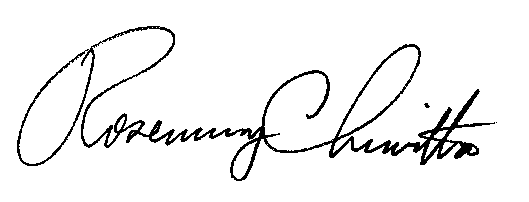 							BY THE COMMISSION,							Rosemary Chiavetta							Secretarycc:   	Edward A. Yorkgitis, Jr.Steven A. AugustinoKeiko NakajimaMelissa Derr, TUS	Pennsylvania Emergency Management Agency 911 (E911)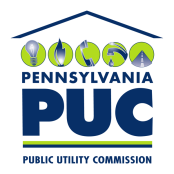 COMMONWEALTH OF PENNSYLVANIAPENNSYLVANIA PUBLIC UTILITY COMMISSIONP.O. BOX 3265, HARRISBURG, PA 17105-3265IN REPLY PLEASE REFER TO OUR FILE